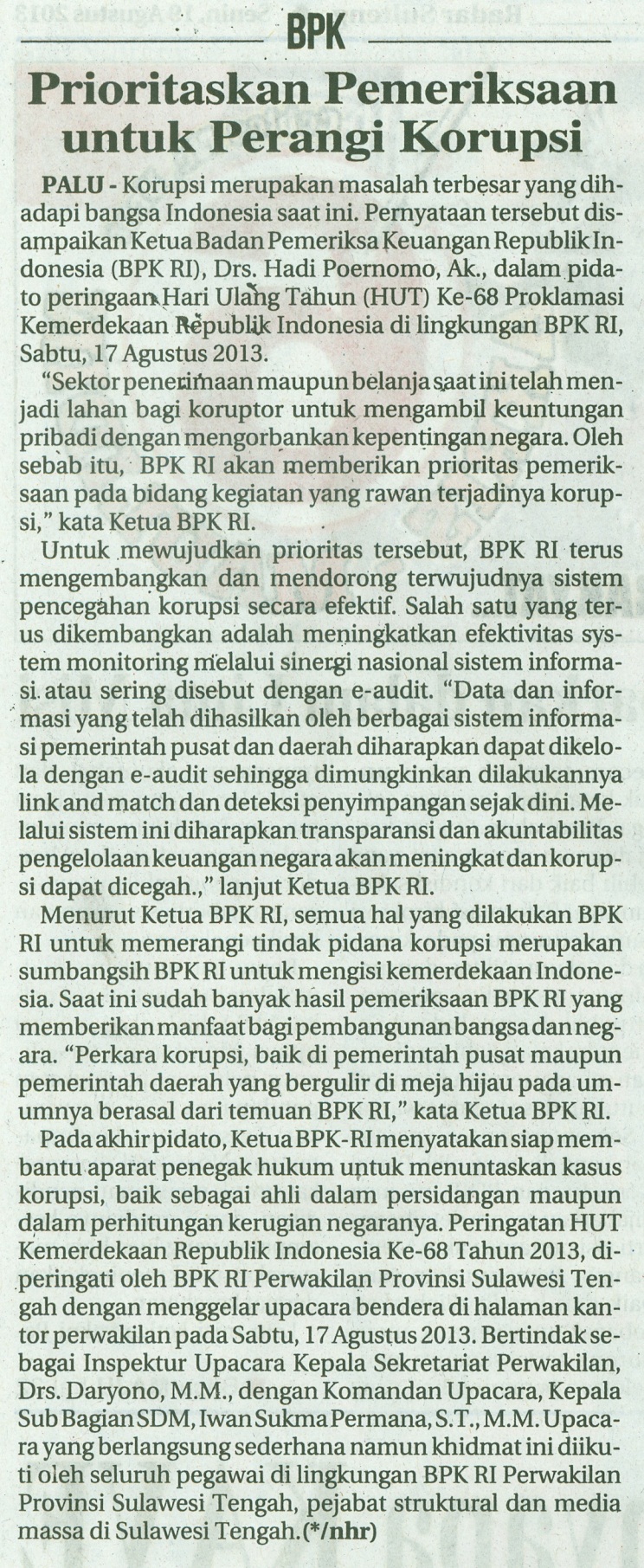 Harian    	:Radar SultengHari, tanggal:Senin, 19 Agustus 2013Keterangan:Halaman 23  Kolom 01Entitas:BPK RI Perwakilan Provinsi Sulawesi Tengah